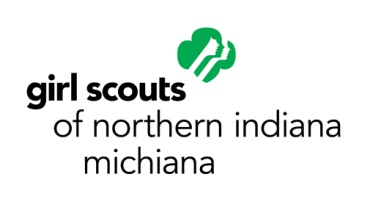 10008 Dupont Circle Drive East
Fort Wayne, IN 46825p. 260.422.3417800.283.4812f. 855.422.0084www.gsnim.org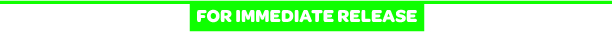 Media Contact:Ruth Strawser, Director of Brand & Strategy260.422.3417 Ext. 118ruth.strawser@gsnim.orgGSNI-M RECOGNIZES OUTSTANDING VOLUNTEERS AT ANNUAL EVENTMay 22, 2018Fort Wayne, IN — Girl Scouts of Northern Indiana-Michiana honored the individuals listed below at their recent annual adult recognition event. (Photos of many of them are available; please contact Ruth Strawser to inquire.) Membership Years Pin: for combined girl and adult membership years in Girl Scouts. 25 YearsSherrill Juday - South Bend30 YearsEllen Boardman - Rochester	Dawn Britten - Columbia CityConnie Frederick - Fort Wayne Marihelen Seadorf - LaPorte35 YearsTherese Mellor - South Bend40 YearsDon Evans - Three Oaks, MI45 YearsTerri Geels - DecaturYears of service pin: for years of adult volunteer service to Girl Scouts. 20 YearsMichelle Becker - Columbia City25 YearsTherese Mellor - South Bend30 YearsTracy Lotz - Urbana	Nicki Nelson - LaPorteVolunteer of Excellence Pin: a national Girl Scout award for volunteers who have given outstanding service, either in direct partnership with girls or in supporting our mission delivery goals.Carol Briney - St. Joseph, MIJanet Burgess-Banner - Stevensville, MIJennifer Cicero - LaPorteMichelle Copeland - LaPorteMelissa Cox - Fort Wayne April Federspiel - Fort Wayne Marcee Fisher - AuburnCrystal Friel - HamletMichelle Hatte - Fort Wayne Amanda High - MonroevilleSarah Kelly-DeVoes - South BendGeneva Maloney Lung - Garrett Kelly Sistevaris - Fort WayneStephanie Stroh - St. Joseph, MIRon Volgewede - St. Joseph, MIJennifer Young - Granger, INJoy Coffin - HamletYamir Gonzalez-Velez - Logansport, INAngela Hart - Niles, MIJon-Mykle Price - LogansportJackie Rafter - Berrien Springs, MIJay Carter - Berrien Springs, MIStephanie James - Coloma, MIMolly McClish - Fort WayneAbbey Mieritz - Fort WayneErin Nestle - St. Joseph, MIAutumn Penney - Berrien Center, MIBethany Rusbasan - St. Joseph, MIAngela Thompson - St. Joseph, MIMary Staples - Fort WayneRita Udvardy - North LibertyJennifer Waugh - Fort Wayne Appreciation Pin: a national Girl Scout award for adult members who have given outstanding service to at least one geographic area or Community. Marci Smith - St. Joseph, MIDiana Roose - Michigan CityAmy Jo Sites - Fort Wayne Amanda Herald - Fort Wayne Heather Buchanan - New HavenNiki Hinsenkamp - Fort Wayne Honor Pin: a national Girl Scout award for adult members who have gone above and beyond the call of duty, and whose service has had an impact on two or more Communities in support of our council’s goals. Elizabeth Voglewede - St. Joseph, MISandy Fleming - Niles, MINicole Wiles - OsceolaChris Miller - MiddleburyThanks Badge II: a national award that honors Girl Scout adult members whose outstanding service has an impact on the entire council or national movement. These award recipients have received the Thanks Badge award in the past and their service continues to go above and beyond the call of duty.  Armanda Turney - DecaturChris Myers - Columbia City Heart of Gold award: honors long-standing volunteers who have provided outstanding service in a leadership role that has significantly enriched the lives of girl and/or adult members, communities or GSNI-M. This award also celebrates those who have embodied the Girl Scout mission by leading through example and have given significant contributions to the organization’s success through volunteer service and leadership to their Community or council.  Helen Dickman  - AuburnCindy Goshert - Fort Wayne Linda Lindzy - North ManchesterMargaret Sturm - Fort Wayne Melva Stamberger - RochesterAngela McIntosh - Rochester ###About Girl Scouts® and Girl Scouts of Northern Indiana-Michiana Today, as when founded in 1912, Girl Scouts® helps cultivate values, social conscience and self-esteem in young girls, enabling them to succeed as leaders today and tomorrow. Girl Scouts of Northern Indiana-Michiana provides leadership experiences for more than 6,000 girls ages 5-17. They are guided by more than 3,000 adult volunteers who mentor them and work behind-the-scenes to support Girl Scouts and our mission of building girls of courage, confidence, and character, who make the world a better place.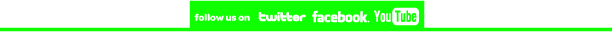 